СЕМІНАР-ПРАКТИКУМ«САМОАНАЛІЗ ОСОБИСТІСНО-ПРОФЕСІЙНОЇ ДІЯЛЬНОСТІ З РЕАЛІЗАЦІЇ ОСВІТНІХ ЦІЛЕЙ І ЗАВДАНЬ»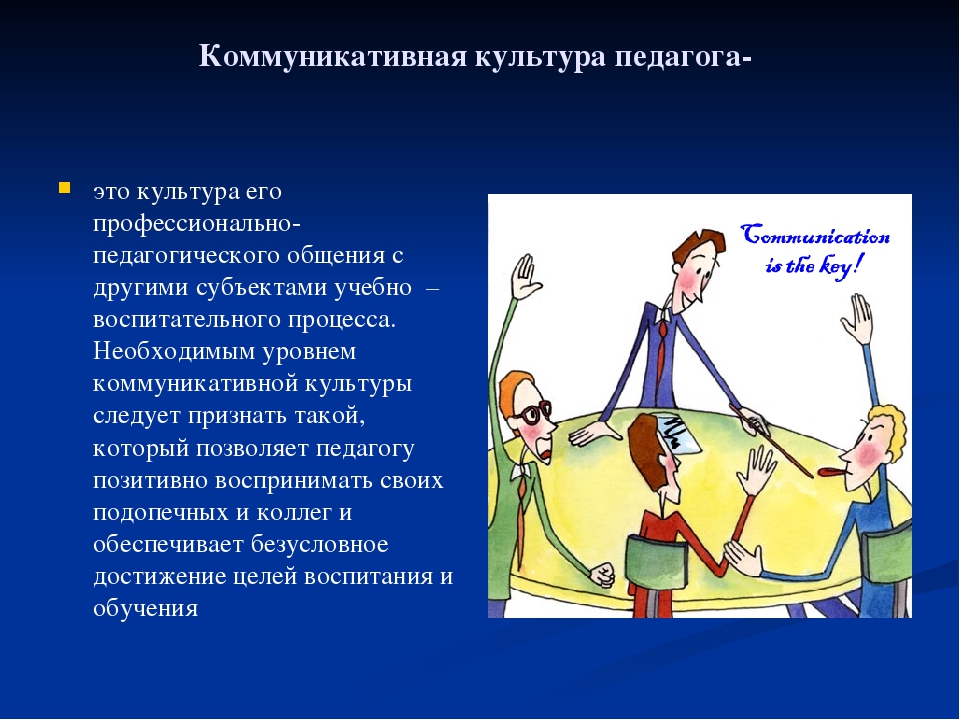 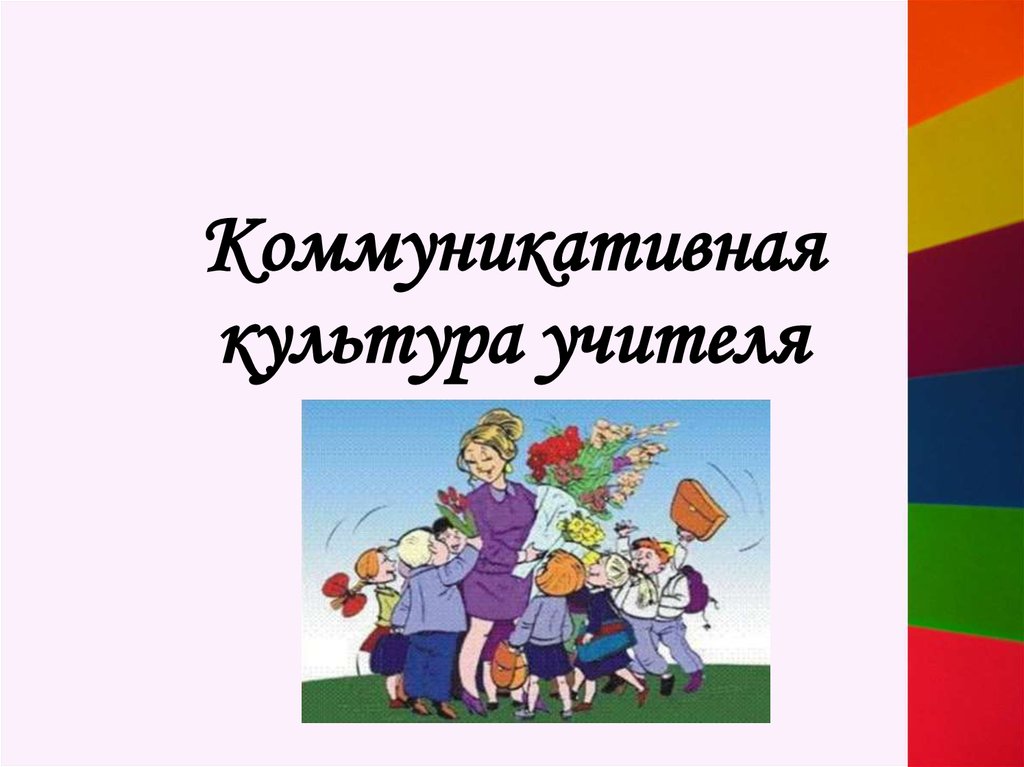 ПЕДАГОГІЧНЕ СПІЛКУВАННЯ З УЧНЯМИ «ЛЮБОВ ОЧИМА МОЛОДИХ»), ЗА ОПОВІДАННЯМ ІЇ САПІНОЇ «ТА ЩО ВОНА,  ЖАРТІВ НЕ РОЗУМІЄ?» ( профілактика суїциду, 10-11 класи Товмацький навчально-виховний комплекс, 2021 року)Узагальнені результати педагогічного спілкування з учнямиУчні 10-11 класів ознайомилися з оповіданням Ії Сапіної «Та що вона,  жартів не розуміє?» Було обговорено питання взаєморозуміння, взаємоповаги у міжособистісних стосунках. Особливу увагу звернули на неприпустимість суїциду. Оповідання викликало в учнів співчуття, жаль, біль.Учні погодились з думкою автора щодо вчинків персонажів твору, багато почерпнули нового для себе з питань стосунків між людьми.Дійшли висновку, що оповідання  Ії Сапіної «Та що вона,  жартів не розуміє?» треба поширювати в учнівському середовищі для того, щоб уникнути ситуацій, які сталися з головною героїнею твору. Сподобалося те, що авторка вказала на байдуже ставлення оточуючих, на те, що автор не намагається виправдати вчинок, а прагне зрозуміти його.Внутрішній опір викликало те, що є люди, які з посмішкою та жартами сприймають проблему «самопізнання». Та все ж треба розуміти Божественні закони.Треба вірити і сподіватися.№ п/пКласВікСтатьч/жПочуття, викликані оповіданнямЧи погоджуєтесь  з думкою автораЧи почерпнули щось нове з питань взаємин між людьмиЧи порадили б прочитати це оповідання друзям, рідним, знайомим1.10164/1Співчуття , біль, страхТак, частковоТак, звичайноТак,  обов’язково 2.11175/3Співчуття , почуття жалюТак, частковоТак, корисна інформація; потрібно вчитися довіряти людямТак, тому що це оповідання спонукає до роздумів